Planning and Zoning Meeting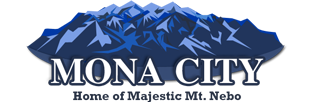 20 West Center StreetMona, UT 84645September 1, 2021Commission Members Present: Kevin Stanley, Ed Newton, Lynn Ingram, Dennis Gardner.City Council Members Present: Others Present: Secretary Alicia Hills, Brady Gurr, Jared and Jessica Jarrett, Kenneth and Jack Bringhurst.Commissioner Dennis Gardner called the meeting to order at 8:04 p.m. Public Hearing:  Land Use Ordinance UpdatesCommissioner Ingram made motion for the updates to the Land Use Ordinance as distributed and published in the Juab County News Journal. Ed Newton seconded the motion.  The vote to approve the land use ordinance updates was unanimous.Minutes:Commissioner Lynn made a motion to approve the minutes of August 4, 2021, as written.  Commissioner Newton seconded the motion. The vote to approve the minutes of August 4, 2021, was unanimous.Brady Gurr – Accessory Building PermitBrady Gurr made application for an accessory building permit for 341 West 600 South. The plans have been approved by the Mona City Building Inspector and all paperwork is complete.Commissioner Stanley made a motion to forward the Brady Gurr Accessory Building Permit application to the City Council with a positive recommendation.  Commissioner Newton seconded the motion.  The vote of the Commission was unanimous in favor of a positive recommendation.Kenneth Bringhurst – Accessory Building PermitKenneth Bringhurst made application for an accessory building permit for 318 West 700 South. The plans have been approved by the Mona City Building Inspector and all paperwork is complete.Commissioner Newton made a motion to forward the Bringhurst Accessory Building Permit application to the City Council with a positive recommendation. Commissioner Stanley seconded the motion. The vote of the Commission was unanimous in favor of a positive recommendation. Jared Jarrett- Building PermitJared Jarrett made application for a building permit for 659 South 200 West.  The plans have been approved by the Mona City Building Inspector and all paperwork is complete.  He asked about starting his build immediately, and he was informed that he could start digging but could not start building until the permit is approved by the City Council.  Mr. Jarrett also had concerns that the sewer line may be backed up and has left a message with the city to have it fixed.  He also had a concern about the parks and recreation fee being too high, that it should be a tax on all citizens and not a tax for new builds in town.  It was explained to him where the money was used and why there is a fee that needs to be paid.  He questioned whether there were grants available to help support the community.  Commissioner Newton made a motion to forward the Jarrett Building Permit application to the City Council with a positive recommendation.  Commissioner Ingram seconded the motion.  The vote of the Commission was unanimous in favor of a positive recommendation.  AdjournmentCommissioner Ingram made motion to adjourn the meeting at 9:00 pm. Commissioner Newton seconded the motion. The vote to adjourn the meeting at 9:00 pm was unanimous.__                                                 	           						  Lynn Ingram, Chair 		                        Alicia Hills, Secretary